融合报道、应用创新参评作品推荐表短视频众创分享展示互动平台“今天，我在家”项目一、项目二维码：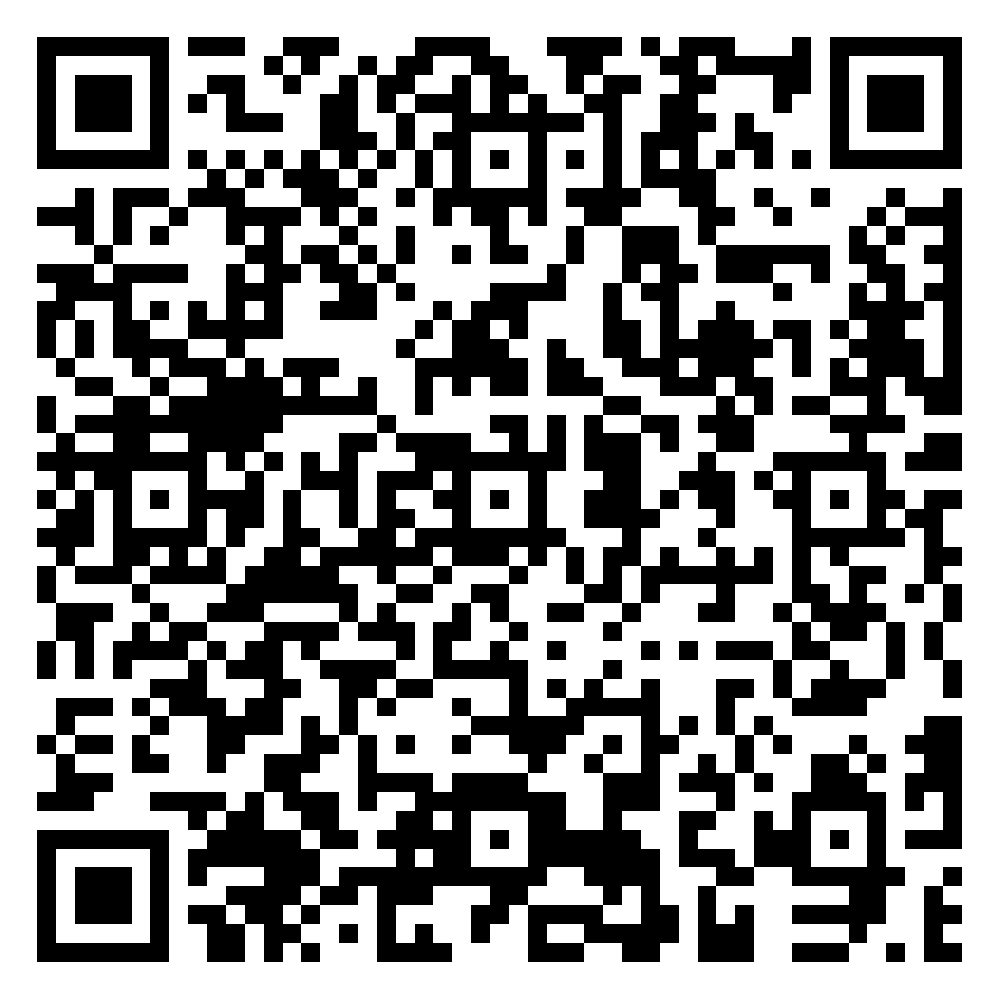 二、项目部分页面截图：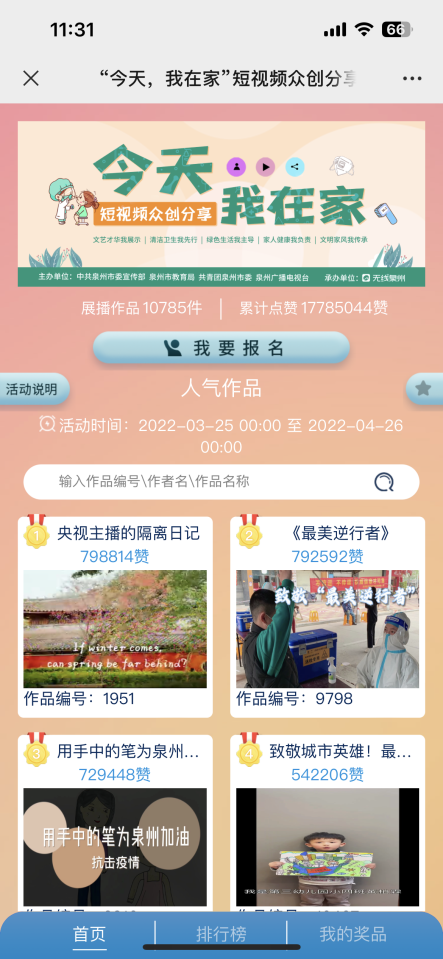 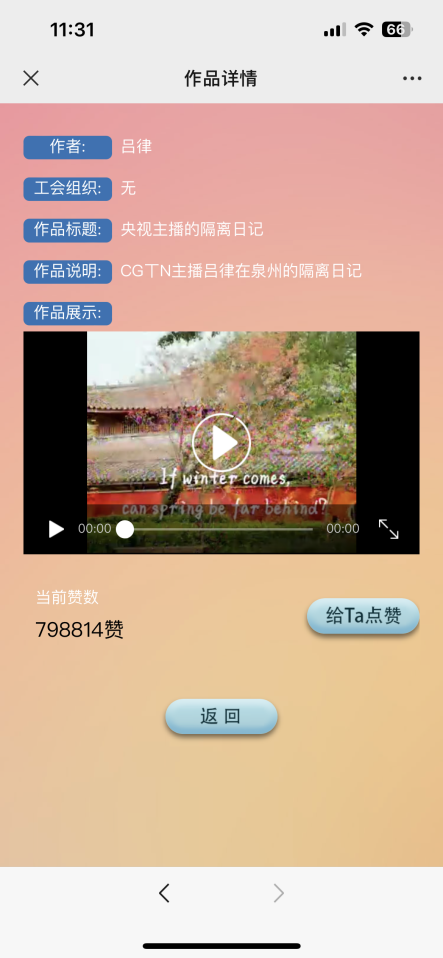 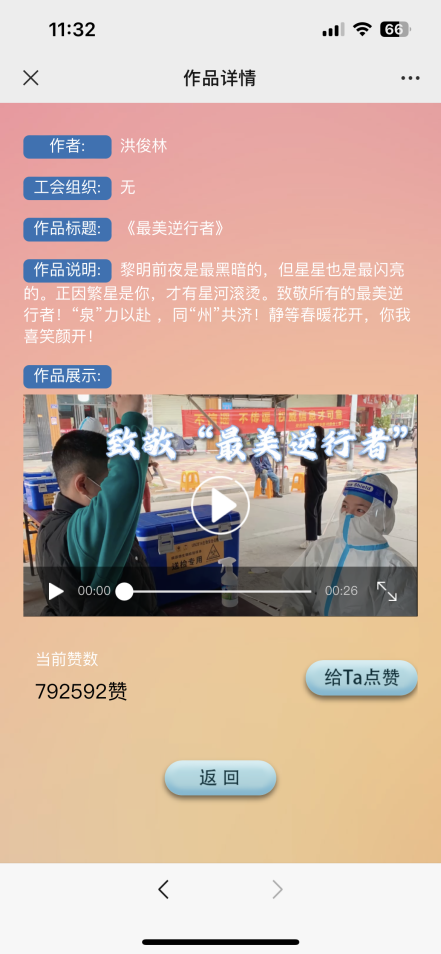 三、项目部分主流媒体报道：1.福建日报报道泉州：居家市民享受文化大餐https://share.fjdaily.com/displayTemplate/news/newsDetail/168616.html?isDigital=true&isShare=true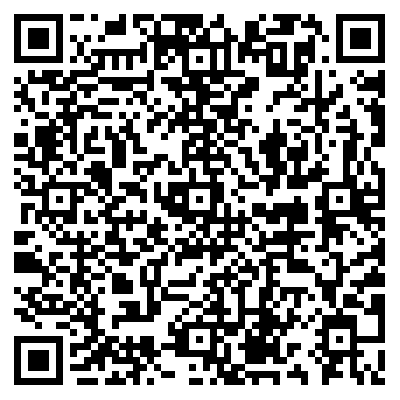 2.学习强国福建学习平台报道疫情防控 | 福建泉州：居家市民享受文化大餐https://article.xuexi.cn/articles/index.html?art_id=7527883369702851024&source=share&cdn=https%3A%2F%2Fregion-fujian-resource&study_style_id=feeds_opaque&reco_id=101a98851a88c0a8843d0007&share_to=wx_single&study_share_enable=1&study_comment_disable=1&ptype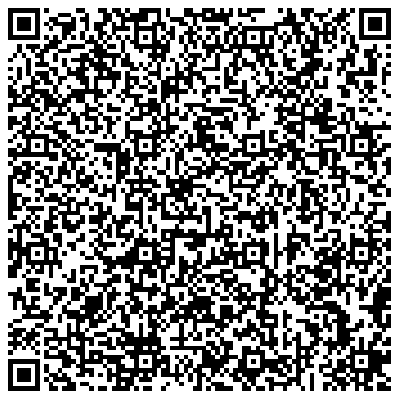 3.人民网福建频道报道在家也能“云游八方”？ 泉州推出线上“文旅大餐”保障群众精神文化需求http://fj.people.com.cn/n2/2022/0327/c181466-35194434.html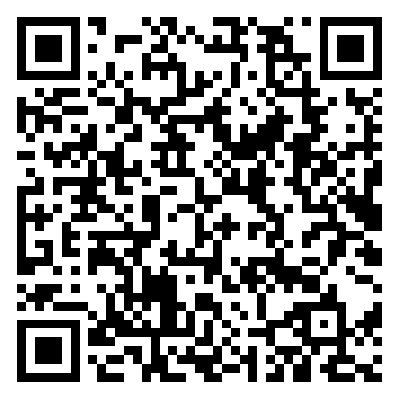 作品标题短视频众创分享展示互动平台“今天，我在家”项目短视频众创分享展示互动平台“今天，我在家”项目短视频众创分享展示互动平台“今天，我在家”项目参评项目专门奖项（应用创新）专门奖项（应用创新）专门奖项（应用创新）主创人员何  娟 庄甜甜 胡艺桑 庄  龙林婷瑜 陈艺玲 郑鸿渊 杨凌伟何  娟 庄甜甜 胡艺桑 庄  龙林婷瑜 陈艺玲 郑鸿渊 杨凌伟何  娟 庄甜甜 胡艺桑 庄  龙林婷瑜 陈艺玲 郑鸿渊 杨凌伟编辑龚志伟  陈  娟  黄  佶龚志伟  陈  娟  黄  佶龚志伟  陈  娟  黄  佶原创单位泉州广播电视台泉州广播电视台泉州广播电视台发布平台无线泉州APP无线泉州APP无线泉州APP发布日期2022年3月25日0时0分2022年3月25日0时0分2022年3月25日0时0分2022年3月25日0时0分2022年3月25日0时0分2022年3月25日0时0分2022年3月25日0时0分作品链接和二维码https://www.qztvwxqz.com/bbc/hd/html/race2.0/index.html?race_id=114#/二维码另附页https://www.qztvwxqz.com/bbc/hd/html/race2.0/index.html?race_id=114#/二维码另附页https://www.qztvwxqz.com/bbc/hd/html/race2.0/index.html?race_id=114#/二维码另附页https://www.qztvwxqz.com/bbc/hd/html/race2.0/index.html?race_id=114#/二维码另附页https://www.qztvwxqz.com/bbc/hd/html/race2.0/index.html?race_id=114#/二维码另附页https://www.qztvwxqz.com/bbc/hd/html/race2.0/index.html?race_id=114#/二维码另附页https://www.qztvwxqz.com/bbc/hd/html/race2.0/index.html?race_id=114#/二维码另附页作品简介（采编过程）2022年3月，泉州突发疫情。面对复杂局面，如何让市民安心“宅在家”成为一个重要考题，在此背景下，由泉州市委宣传部、泉州广播电视台联合快速策划、快速响应，在48小时内推出短视频众创分享展示互动平台“今天，我在家”项目，并在泉州广播电视台官方客户端无线泉州APP上线服务。项目以“新闻+服务”的创新性信息服务产品为核心抓手，立足于推动市民在特殊时期聚焦“宅在家”的感动瞬间、美好生活、良好心态，通过“报名上传、审核、展播、点赞、分享”等线上互动融合功能，实现在短时间内快速推动全民参与，全民分享的目的。过程中，平台不断优化升级，及时在“上传、回看、分享”等环节提升使用体验度，做好服务。项目同时高效整合联动广播、电视、新媒体等资源，充分利用全媒体融合传播形式进行多维度、立体式宣传，为打赢这场战“疫”奠定了良好的群众基础。项目活动历时一个月，审核通过并展播短视频作品10785件，市民参与点赞累计量1800万+，无线泉州APP开设的专区浏览量2300万+，形成了“今天，我在家”人人参与，人人点赞，人人分享的社会现象，真正成为了一个“覆盖面广，参与度高”的全民活动。2022年3月，泉州突发疫情。面对复杂局面，如何让市民安心“宅在家”成为一个重要考题，在此背景下，由泉州市委宣传部、泉州广播电视台联合快速策划、快速响应，在48小时内推出短视频众创分享展示互动平台“今天，我在家”项目，并在泉州广播电视台官方客户端无线泉州APP上线服务。项目以“新闻+服务”的创新性信息服务产品为核心抓手，立足于推动市民在特殊时期聚焦“宅在家”的感动瞬间、美好生活、良好心态，通过“报名上传、审核、展播、点赞、分享”等线上互动融合功能，实现在短时间内快速推动全民参与，全民分享的目的。过程中，平台不断优化升级，及时在“上传、回看、分享”等环节提升使用体验度，做好服务。项目同时高效整合联动广播、电视、新媒体等资源，充分利用全媒体融合传播形式进行多维度、立体式宣传，为打赢这场战“疫”奠定了良好的群众基础。项目活动历时一个月，审核通过并展播短视频作品10785件，市民参与点赞累计量1800万+，无线泉州APP开设的专区浏览量2300万+，形成了“今天，我在家”人人参与，人人点赞，人人分享的社会现象，真正成为了一个“覆盖面广，参与度高”的全民活动。2022年3月，泉州突发疫情。面对复杂局面，如何让市民安心“宅在家”成为一个重要考题，在此背景下，由泉州市委宣传部、泉州广播电视台联合快速策划、快速响应，在48小时内推出短视频众创分享展示互动平台“今天，我在家”项目，并在泉州广播电视台官方客户端无线泉州APP上线服务。项目以“新闻+服务”的创新性信息服务产品为核心抓手，立足于推动市民在特殊时期聚焦“宅在家”的感动瞬间、美好生活、良好心态，通过“报名上传、审核、展播、点赞、分享”等线上互动融合功能，实现在短时间内快速推动全民参与，全民分享的目的。过程中，平台不断优化升级，及时在“上传、回看、分享”等环节提升使用体验度，做好服务。项目同时高效整合联动广播、电视、新媒体等资源，充分利用全媒体融合传播形式进行多维度、立体式宣传，为打赢这场战“疫”奠定了良好的群众基础。项目活动历时一个月，审核通过并展播短视频作品10785件，市民参与点赞累计量1800万+，无线泉州APP开设的专区浏览量2300万+，形成了“今天，我在家”人人参与，人人点赞，人人分享的社会现象，真正成为了一个“覆盖面广，参与度高”的全民活动。2022年3月，泉州突发疫情。面对复杂局面，如何让市民安心“宅在家”成为一个重要考题，在此背景下，由泉州市委宣传部、泉州广播电视台联合快速策划、快速响应，在48小时内推出短视频众创分享展示互动平台“今天，我在家”项目，并在泉州广播电视台官方客户端无线泉州APP上线服务。项目以“新闻+服务”的创新性信息服务产品为核心抓手，立足于推动市民在特殊时期聚焦“宅在家”的感动瞬间、美好生活、良好心态，通过“报名上传、审核、展播、点赞、分享”等线上互动融合功能，实现在短时间内快速推动全民参与，全民分享的目的。过程中，平台不断优化升级，及时在“上传、回看、分享”等环节提升使用体验度，做好服务。项目同时高效整合联动广播、电视、新媒体等资源，充分利用全媒体融合传播形式进行多维度、立体式宣传，为打赢这场战“疫”奠定了良好的群众基础。项目活动历时一个月，审核通过并展播短视频作品10785件，市民参与点赞累计量1800万+，无线泉州APP开设的专区浏览量2300万+，形成了“今天，我在家”人人参与，人人点赞，人人分享的社会现象，真正成为了一个“覆盖面广，参与度高”的全民活动。2022年3月，泉州突发疫情。面对复杂局面，如何让市民安心“宅在家”成为一个重要考题，在此背景下，由泉州市委宣传部、泉州广播电视台联合快速策划、快速响应，在48小时内推出短视频众创分享展示互动平台“今天，我在家”项目，并在泉州广播电视台官方客户端无线泉州APP上线服务。项目以“新闻+服务”的创新性信息服务产品为核心抓手，立足于推动市民在特殊时期聚焦“宅在家”的感动瞬间、美好生活、良好心态，通过“报名上传、审核、展播、点赞、分享”等线上互动融合功能，实现在短时间内快速推动全民参与，全民分享的目的。过程中，平台不断优化升级，及时在“上传、回看、分享”等环节提升使用体验度，做好服务。项目同时高效整合联动广播、电视、新媒体等资源，充分利用全媒体融合传播形式进行多维度、立体式宣传，为打赢这场战“疫”奠定了良好的群众基础。项目活动历时一个月，审核通过并展播短视频作品10785件，市民参与点赞累计量1800万+，无线泉州APP开设的专区浏览量2300万+，形成了“今天，我在家”人人参与，人人点赞，人人分享的社会现象，真正成为了一个“覆盖面广，参与度高”的全民活动。2022年3月，泉州突发疫情。面对复杂局面，如何让市民安心“宅在家”成为一个重要考题，在此背景下，由泉州市委宣传部、泉州广播电视台联合快速策划、快速响应，在48小时内推出短视频众创分享展示互动平台“今天，我在家”项目，并在泉州广播电视台官方客户端无线泉州APP上线服务。项目以“新闻+服务”的创新性信息服务产品为核心抓手，立足于推动市民在特殊时期聚焦“宅在家”的感动瞬间、美好生活、良好心态，通过“报名上传、审核、展播、点赞、分享”等线上互动融合功能，实现在短时间内快速推动全民参与，全民分享的目的。过程中，平台不断优化升级，及时在“上传、回看、分享”等环节提升使用体验度，做好服务。项目同时高效整合联动广播、电视、新媒体等资源，充分利用全媒体融合传播形式进行多维度、立体式宣传，为打赢这场战“疫”奠定了良好的群众基础。项目活动历时一个月，审核通过并展播短视频作品10785件，市民参与点赞累计量1800万+，无线泉州APP开设的专区浏览量2300万+，形成了“今天，我在家”人人参与，人人点赞，人人分享的社会现象，真正成为了一个“覆盖面广，参与度高”的全民活动。2022年3月，泉州突发疫情。面对复杂局面，如何让市民安心“宅在家”成为一个重要考题，在此背景下，由泉州市委宣传部、泉州广播电视台联合快速策划、快速响应，在48小时内推出短视频众创分享展示互动平台“今天，我在家”项目，并在泉州广播电视台官方客户端无线泉州APP上线服务。项目以“新闻+服务”的创新性信息服务产品为核心抓手，立足于推动市民在特殊时期聚焦“宅在家”的感动瞬间、美好生活、良好心态，通过“报名上传、审核、展播、点赞、分享”等线上互动融合功能，实现在短时间内快速推动全民参与，全民分享的目的。过程中，平台不断优化升级，及时在“上传、回看、分享”等环节提升使用体验度，做好服务。项目同时高效整合联动广播、电视、新媒体等资源，充分利用全媒体融合传播形式进行多维度、立体式宣传，为打赢这场战“疫”奠定了良好的群众基础。项目活动历时一个月，审核通过并展播短视频作品10785件，市民参与点赞累计量1800万+，无线泉州APP开设的专区浏览量2300万+，形成了“今天，我在家”人人参与，人人点赞，人人分享的社会现象，真正成为了一个“覆盖面广，参与度高”的全民活动。社会效果好应用成就好内容。创新的活动形式和良好的社会效应分别被《福建日报》、学习强国福建学习平台、人民网福建频道等重点报道。此后，本平台先后运用于泉州市公安局、泉州市商务局、泉州市总工会等部门活动中，起到了新媒体技术应用赋能党委政府需求和老百姓需求的作用。好应用成就好内容。创新的活动形式和良好的社会效应分别被《福建日报》、学习强国福建学习平台、人民网福建频道等重点报道。此后，本平台先后运用于泉州市公安局、泉州市商务局、泉州市总工会等部门活动中，起到了新媒体技术应用赋能党委政府需求和老百姓需求的作用。好应用成就好内容。创新的活动形式和良好的社会效应分别被《福建日报》、学习强国福建学习平台、人民网福建频道等重点报道。此后，本平台先后运用于泉州市公安局、泉州市商务局、泉州市总工会等部门活动中，起到了新媒体技术应用赋能党委政府需求和老百姓需求的作用。好应用成就好内容。创新的活动形式和良好的社会效应分别被《福建日报》、学习强国福建学习平台、人民网福建频道等重点报道。此后，本平台先后运用于泉州市公安局、泉州市商务局、泉州市总工会等部门活动中，起到了新媒体技术应用赋能党委政府需求和老百姓需求的作用。好应用成就好内容。创新的活动形式和良好的社会效应分别被《福建日报》、学习强国福建学习平台、人民网福建频道等重点报道。此后，本平台先后运用于泉州市公安局、泉州市商务局、泉州市总工会等部门活动中，起到了新媒体技术应用赋能党委政府需求和老百姓需求的作用。好应用成就好内容。创新的活动形式和良好的社会效应分别被《福建日报》、学习强国福建学习平台、人民网福建频道等重点报道。此后，本平台先后运用于泉州市公安局、泉州市商务局、泉州市总工会等部门活动中，起到了新媒体技术应用赋能党委政府需求和老百姓需求的作用。好应用成就好内容。创新的活动形式和良好的社会效应分别被《福建日报》、学习强国福建学习平台、人民网福建频道等重点报道。此后，本平台先后运用于泉州市公安局、泉州市商务局、泉州市总工会等部门活动中，起到了新媒体技术应用赋能党委政府需求和老百姓需求的作用。初评评语（推荐理由）人民至上的正能量澎湃舆论场。项目应用提供了“人人都有麦克风”的交互传播平台，并将“麦克风”交给老百姓，用潜移默化的方式引导他们卸下焦虑，主动拍摄、主动展播、主动分享。在这里，老百姓由需要引导的舆论对象，成为正能量舆论的生产者、宣传员，以最真实且触动人心的表达，及时共享“新闻报道、防疫服务信息、美好生活”等方面正能量内容，绘就了一幅人民至上的百姓战“疫”澎湃画卷。构建“党委政府引导、媒体搭台、百姓唱戏”的生动传播生态。国计民生是国家的两端。项目活动中，党委政府想老百姓所想，急老百姓所急；媒体主动运用创新性信息服务产品服务党委政府、服务老百姓；老百姓主动站位正能量舆论场，反向推动新闻报道宣传党委政府和媒体的工作，形成了“党委政府引导、媒体搭台、百姓唱戏”的和谐社会现象，三位一体齐心协力共建共创的新闻组图创新了传播方式和传播话语。新媒体应用赋能媒体融合的典型案例。项目应用实现了新闻作品数据动态、实时发布检索等功能，作品信息通过用户界面上传数据库，通过模板格式与审核流程以移动端Web的形式生成，从而改变传统的新闻信息采集发布模式，为媒体融合提供了充分的技术保障。项目活动中，项目应用筛选海量视频以及视频里的人和故事，为广播、电视提供鲜活的新闻报道题材，助推全媒体宣传，实现大小屏融合联动，充分覆盖各类用户群体，形成全程、全时、全媒、全效的宣传效果，是一个典型的媒体融合传播案例。                                                   签名：                                                             （加盖单位公章）                                                  2023年3月28日人民至上的正能量澎湃舆论场。项目应用提供了“人人都有麦克风”的交互传播平台，并将“麦克风”交给老百姓，用潜移默化的方式引导他们卸下焦虑，主动拍摄、主动展播、主动分享。在这里，老百姓由需要引导的舆论对象，成为正能量舆论的生产者、宣传员，以最真实且触动人心的表达，及时共享“新闻报道、防疫服务信息、美好生活”等方面正能量内容，绘就了一幅人民至上的百姓战“疫”澎湃画卷。构建“党委政府引导、媒体搭台、百姓唱戏”的生动传播生态。国计民生是国家的两端。项目活动中，党委政府想老百姓所想，急老百姓所急；媒体主动运用创新性信息服务产品服务党委政府、服务老百姓；老百姓主动站位正能量舆论场，反向推动新闻报道宣传党委政府和媒体的工作，形成了“党委政府引导、媒体搭台、百姓唱戏”的和谐社会现象，三位一体齐心协力共建共创的新闻组图创新了传播方式和传播话语。新媒体应用赋能媒体融合的典型案例。项目应用实现了新闻作品数据动态、实时发布检索等功能，作品信息通过用户界面上传数据库，通过模板格式与审核流程以移动端Web的形式生成，从而改变传统的新闻信息采集发布模式，为媒体融合提供了充分的技术保障。项目活动中，项目应用筛选海量视频以及视频里的人和故事，为广播、电视提供鲜活的新闻报道题材，助推全媒体宣传，实现大小屏融合联动，充分覆盖各类用户群体，形成全程、全时、全媒、全效的宣传效果，是一个典型的媒体融合传播案例。                                                   签名：                                                             （加盖单位公章）                                                  2023年3月28日人民至上的正能量澎湃舆论场。项目应用提供了“人人都有麦克风”的交互传播平台，并将“麦克风”交给老百姓，用潜移默化的方式引导他们卸下焦虑，主动拍摄、主动展播、主动分享。在这里，老百姓由需要引导的舆论对象，成为正能量舆论的生产者、宣传员，以最真实且触动人心的表达，及时共享“新闻报道、防疫服务信息、美好生活”等方面正能量内容，绘就了一幅人民至上的百姓战“疫”澎湃画卷。构建“党委政府引导、媒体搭台、百姓唱戏”的生动传播生态。国计民生是国家的两端。项目活动中，党委政府想老百姓所想，急老百姓所急；媒体主动运用创新性信息服务产品服务党委政府、服务老百姓；老百姓主动站位正能量舆论场，反向推动新闻报道宣传党委政府和媒体的工作，形成了“党委政府引导、媒体搭台、百姓唱戏”的和谐社会现象，三位一体齐心协力共建共创的新闻组图创新了传播方式和传播话语。新媒体应用赋能媒体融合的典型案例。项目应用实现了新闻作品数据动态、实时发布检索等功能，作品信息通过用户界面上传数据库，通过模板格式与审核流程以移动端Web的形式生成，从而改变传统的新闻信息采集发布模式，为媒体融合提供了充分的技术保障。项目活动中，项目应用筛选海量视频以及视频里的人和故事，为广播、电视提供鲜活的新闻报道题材，助推全媒体宣传，实现大小屏融合联动，充分覆盖各类用户群体，形成全程、全时、全媒、全效的宣传效果，是一个典型的媒体融合传播案例。                                                   签名：                                                             （加盖单位公章）                                                  2023年3月28日人民至上的正能量澎湃舆论场。项目应用提供了“人人都有麦克风”的交互传播平台，并将“麦克风”交给老百姓，用潜移默化的方式引导他们卸下焦虑，主动拍摄、主动展播、主动分享。在这里，老百姓由需要引导的舆论对象，成为正能量舆论的生产者、宣传员，以最真实且触动人心的表达，及时共享“新闻报道、防疫服务信息、美好生活”等方面正能量内容，绘就了一幅人民至上的百姓战“疫”澎湃画卷。构建“党委政府引导、媒体搭台、百姓唱戏”的生动传播生态。国计民生是国家的两端。项目活动中，党委政府想老百姓所想，急老百姓所急；媒体主动运用创新性信息服务产品服务党委政府、服务老百姓；老百姓主动站位正能量舆论场，反向推动新闻报道宣传党委政府和媒体的工作，形成了“党委政府引导、媒体搭台、百姓唱戏”的和谐社会现象，三位一体齐心协力共建共创的新闻组图创新了传播方式和传播话语。新媒体应用赋能媒体融合的典型案例。项目应用实现了新闻作品数据动态、实时发布检索等功能，作品信息通过用户界面上传数据库，通过模板格式与审核流程以移动端Web的形式生成，从而改变传统的新闻信息采集发布模式，为媒体融合提供了充分的技术保障。项目活动中，项目应用筛选海量视频以及视频里的人和故事，为广播、电视提供鲜活的新闻报道题材，助推全媒体宣传，实现大小屏融合联动，充分覆盖各类用户群体，形成全程、全时、全媒、全效的宣传效果，是一个典型的媒体融合传播案例。                                                   签名：                                                             （加盖单位公章）                                                  2023年3月28日人民至上的正能量澎湃舆论场。项目应用提供了“人人都有麦克风”的交互传播平台，并将“麦克风”交给老百姓，用潜移默化的方式引导他们卸下焦虑，主动拍摄、主动展播、主动分享。在这里，老百姓由需要引导的舆论对象，成为正能量舆论的生产者、宣传员，以最真实且触动人心的表达，及时共享“新闻报道、防疫服务信息、美好生活”等方面正能量内容，绘就了一幅人民至上的百姓战“疫”澎湃画卷。构建“党委政府引导、媒体搭台、百姓唱戏”的生动传播生态。国计民生是国家的两端。项目活动中，党委政府想老百姓所想，急老百姓所急；媒体主动运用创新性信息服务产品服务党委政府、服务老百姓；老百姓主动站位正能量舆论场，反向推动新闻报道宣传党委政府和媒体的工作，形成了“党委政府引导、媒体搭台、百姓唱戏”的和谐社会现象，三位一体齐心协力共建共创的新闻组图创新了传播方式和传播话语。新媒体应用赋能媒体融合的典型案例。项目应用实现了新闻作品数据动态、实时发布检索等功能，作品信息通过用户界面上传数据库，通过模板格式与审核流程以移动端Web的形式生成，从而改变传统的新闻信息采集发布模式，为媒体融合提供了充分的技术保障。项目活动中，项目应用筛选海量视频以及视频里的人和故事，为广播、电视提供鲜活的新闻报道题材，助推全媒体宣传，实现大小屏融合联动，充分覆盖各类用户群体，形成全程、全时、全媒、全效的宣传效果，是一个典型的媒体融合传播案例。                                                   签名：                                                             （加盖单位公章）                                                  2023年3月28日人民至上的正能量澎湃舆论场。项目应用提供了“人人都有麦克风”的交互传播平台，并将“麦克风”交给老百姓，用潜移默化的方式引导他们卸下焦虑，主动拍摄、主动展播、主动分享。在这里，老百姓由需要引导的舆论对象，成为正能量舆论的生产者、宣传员，以最真实且触动人心的表达，及时共享“新闻报道、防疫服务信息、美好生活”等方面正能量内容，绘就了一幅人民至上的百姓战“疫”澎湃画卷。构建“党委政府引导、媒体搭台、百姓唱戏”的生动传播生态。国计民生是国家的两端。项目活动中，党委政府想老百姓所想，急老百姓所急；媒体主动运用创新性信息服务产品服务党委政府、服务老百姓；老百姓主动站位正能量舆论场，反向推动新闻报道宣传党委政府和媒体的工作，形成了“党委政府引导、媒体搭台、百姓唱戏”的和谐社会现象，三位一体齐心协力共建共创的新闻组图创新了传播方式和传播话语。新媒体应用赋能媒体融合的典型案例。项目应用实现了新闻作品数据动态、实时发布检索等功能，作品信息通过用户界面上传数据库，通过模板格式与审核流程以移动端Web的形式生成，从而改变传统的新闻信息采集发布模式，为媒体融合提供了充分的技术保障。项目活动中，项目应用筛选海量视频以及视频里的人和故事，为广播、电视提供鲜活的新闻报道题材，助推全媒体宣传，实现大小屏融合联动，充分覆盖各类用户群体，形成全程、全时、全媒、全效的宣传效果，是一个典型的媒体融合传播案例。                                                   签名：                                                             （加盖单位公章）                                                  2023年3月28日人民至上的正能量澎湃舆论场。项目应用提供了“人人都有麦克风”的交互传播平台，并将“麦克风”交给老百姓，用潜移默化的方式引导他们卸下焦虑，主动拍摄、主动展播、主动分享。在这里，老百姓由需要引导的舆论对象，成为正能量舆论的生产者、宣传员，以最真实且触动人心的表达，及时共享“新闻报道、防疫服务信息、美好生活”等方面正能量内容，绘就了一幅人民至上的百姓战“疫”澎湃画卷。构建“党委政府引导、媒体搭台、百姓唱戏”的生动传播生态。国计民生是国家的两端。项目活动中，党委政府想老百姓所想，急老百姓所急；媒体主动运用创新性信息服务产品服务党委政府、服务老百姓；老百姓主动站位正能量舆论场，反向推动新闻报道宣传党委政府和媒体的工作，形成了“党委政府引导、媒体搭台、百姓唱戏”的和谐社会现象，三位一体齐心协力共建共创的新闻组图创新了传播方式和传播话语。新媒体应用赋能媒体融合的典型案例。项目应用实现了新闻作品数据动态、实时发布检索等功能，作品信息通过用户界面上传数据库，通过模板格式与审核流程以移动端Web的形式生成，从而改变传统的新闻信息采集发布模式，为媒体融合提供了充分的技术保障。项目活动中，项目应用筛选海量视频以及视频里的人和故事，为广播、电视提供鲜活的新闻报道题材，助推全媒体宣传，实现大小屏融合联动，充分覆盖各类用户群体，形成全程、全时、全媒、全效的宣传效果，是一个典型的媒体融合传播案例。                                                   签名：                                                             （加盖单位公章）                                                  2023年3月28日联系人庄甜甜邮箱423472948@qq.com423472948@qq.com423472948@qq.com手机13648646716地址福建省泉州市丰泽区田淮街66号泉州广播电视台福建省泉州市丰泽区田淮街66号泉州广播电视台福建省泉州市丰泽区田淮街66号泉州广播电视台福建省泉州市丰泽区田淮街66号泉州广播电视台福建省泉州市丰泽区田淮街66号泉州广播电视台邮编362000